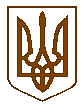 УКРАЇНАБілокриницька   сільська   радаРівненського   району    Рівненської    областіВ И К О Н А В Ч И Й       К О М І Т Е ТРІШЕННЯ20  серпня  2020  року                                                                                   № 147                                                                                                                                              Про присвоєння поштовоїадреси на житловий будинок	Розглянувши  заяву  гр. Боровця Ярослава Сергійовича  про присвоєння  поштової адреси на житловий будинок в с. Біла Криниця, Рівненського району Рівненської області та подані ним документи, керуючись п.п. 10 п.б ст. 30 Закону України «Про місцеве самоврядування в Україні», виконавчий комітет Білокриницької сільської радиВ И Р І Ш И В :Присвоїти поштову адресу на житловий будинок гр. Боровцю Я.С. з кадастровим номером 5624680700:02:006:1472, -  с. Біла Криниця,                    вул. Сонячна, 11.   Сільський голова                                                            Тетяна ГОНЧАРУК